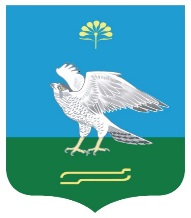 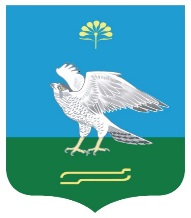 О внесении изменений в Соглашение между органами местного самоуправления муниципального района Миякинский район Республики Башкортостан и сельского поселения Зильдяровский  сельсовет муниципального района Миякинский район Республики Башкортостан о передаче сельскому поселению части полномочий 
муниципального района от 20 декабря 2019 года № 24В соответствии со статьей 15 Федерального закона от 06 октября 2003 года № 131-ФЗ «Об общих принципах организации местного самоуправления в Российской Федерации», руководствуясь Законом Республики Башкортостан от 30.10.2014 №  39-з «О внесении изменений в Закон Республики Башкортостан "О местном самоуправлении в Республике Башкортостан», Совет сельского поселения Зильдяровский  сельсовет муниципального района Миякинский район Республики Башкортостан РЕШИЛ:       1. Внести в Соглашение между органами местного самоуправления муниципального района Миякинский район Республики Башкортостан и сельского поселения Зильдяровский  сельсовет муниципального района Миякинский район Республики Башкортостан о передаче сельскому поселению части полномочий муниципального района от 20 декабря 2019 года изменения согласно приложению №1 к Соглашению.     2. Настоящее решение подлежит официальному опубликованию и размещению на официальном сайте Администрации сельского поселения Зильдяровский сельсовет муниципального района Миякинский район Республики Башкортостан.Глава сельского поселения                                            З.З.Идрисов      с. Зильдярово24.12. 2020 г.№ 74  Приложениек решению Советасельского поселенияЗильдяровский сельсоветмуниципального районаМиякинский  районРеспублики Башкортостан№ 74  от  24.12. 2020 г.Дополнительное соглашениек  Соглашению между органами местного самоуправления муниципального района Миякинский район Республики Башкортостан и сельского поселения Зильдяровский  сельсовет муниципального района Миякинский район Республики Башкортостан о передаче сельскому поселению части полномочий муниципального района от 20 декабря 2019 года с. Киргиз-Мияки                                                            «24» декабря 2020 годаСовет муниципального района Миякинский район Республики Башкортостан, именуемый в дальнейшем Район, в лице  председателя Совета муниципального района Миякинский район Республики Башкортостан Гилемзянова Ильшата Мавлявиеча, действующий на основании Устава, с одной стороны, и Совет сельского поселения Зильдяровский сельсовет муниципального района Миякинский район Республики Башкортостан, именуемый в дальнейшем Поселение, в лице председателя Совета сельского поселения Зильдяровский сельсовет муниципального района Миякинский район Республики Башкортостан Идрисова Зиннура Заригатовича, действующего на основании Устава, с другой стороны, заключили настоящее дополнительное соглашение о нижеследующем:1.Изложить пункт 3.2. раздела III в новой редакции:         «3.2.Объем межбюджетных трансфертов, необходимых для осуществления передаваемых полномочий Поселению определяется:- исходя из протяженности автомобильных дорог, необходимости приобретения и установки дорожных знаков, согласно Проекту организации дорожного движения в населенных пунктах сельского поселения Зильдяровский сельсовет, приобретение и установка перильных ограждений и составляет рублей 3 582 496,21 рублей согласно приложению №1 к Соглашению.2. Настоящее дополнительное соглашение вступает в силу с момента  его подписания, но не ранее его утверждения решениями Совета    муниципального района Миякинский район Республики Башкортостан и действует по 31 декабря 2020 года.3. Настоящее дополнительное соглашение является неотъемлемой частью Соглашения между органами местного самоуправления муниципального района Миякинский район Республики Башкортостан и сельского поселения Зильдяровский сельсовет муниципального района Миякинский район Республики Башкортостан о передаче сельскому поселению части полномочий муниципального района от 20 декабря 2019 года.4. Настоящее Соглашение составлено в двух экземплярах по одному для каждой из Сторон, которые имеют равную юридическую силу.м.п.							м.п.                                                           Приложению №1 к Соглашению от 24 декабря 2020 года № 74Расчетденежных затрат на содержание автомобильных дорог местного значения в границах населенных пунктов сельского  поселения Зильдяровский сельсовет муниципального района Миякинский район Республики БашкортостанАсод = Нприв.сод  х L,где: Асод – размер средств из бюджета муниципального района Миякинский район РБ на содержание автомобильных дорог и обеспечение безопасности дорожного движения на них, включая создание и обеспечение функционирования парковок (парковочных мест);Нприв.сод  - приведенный норматив денежных затрат на работы по содержанию автомобильных дорог каждой категории (тыс. рублей/ км);L  - фактическая протяженность автомобильных дорог каждой категории в сельском поселений.Всего протяженность дорог – 24,550 км.Из них IV категории (асфальтов. покрытием)  –  2,65 км.	    V Категории 					- 21,9 км.Асод = (7500 х 2,65) + (5625 х 21,9) = 19 875 + 123 187,50 =143 062,50 рублей.Дополнительные денежные средства на содержание автомобильных дорог- 10 366,80 руб;Средства на приобретение дорожных знаков – 108 967,00 руб.;Средства на приобретение лакокрасочного материала- 6 300,00 руб;Средства на установку дорожных знаков-21 600,00 руб.;Средства на приобретение перильного ограждения- 122 000,00 руб.;Средства на установку перильного ограждения- 27 850,00 руб.Средства на устройство искусственной неровности-29 669,64 руб;Средства на приобретение битума нефтяного, смеси асфальтобетонной-91 468,88 руб;Средства на проведение ямочного ремонта дорог с. Шатмантамак ул. Шоссейная, ул. Дружбы-329 719,12 руб;Средства на ремонт автомобильных дорог общего пользования местного значения –2 634 303,38 рублей в том числе:На 2020 год- 1 072 574,53руб.- за счет субсидии Республики Башкортостан – 1 042 000,00 руб.- за счет муниципального дорожного фонда- 30 574,53 руб.На 2021 год- 1 138 339,66 руб.- за счет муниципального дорожного фонда-1 138 339,66 руб.На 2022 год- 423 389,19 руб.- за счет муниципального дорожного фонда- 423 389,19 руб.Средства на строительный контроль- 57 188,89 руб.На 2020 год- 25 260,23 руб.- за счет муниципального дорожного фонда-25 260,23 руб.На 2021 год- 23 206,97 руб.- за счет муниципального дорожного фонда- 23 206,97 руб.На 2022 год- 8 721,69 руб.- за счет муниципального дорожного фонда- 8 721,69 руб.Совет муниципального района Миякинский район Республики БашкортостанСовет сельского поселенияЗильдяровский сельсовет муниципального районаМиякинский районРеспублики БашкортостанПредседатель Советамуниципального районаМиякинский районРеспублики Башкортостан______________ /И.М. ГилемзяновГлава сельского поселенияЗильдяровский сельсовет муниципального районаМиякинский районРеспублики Башкортостан_____________ /З.З. Идрисов